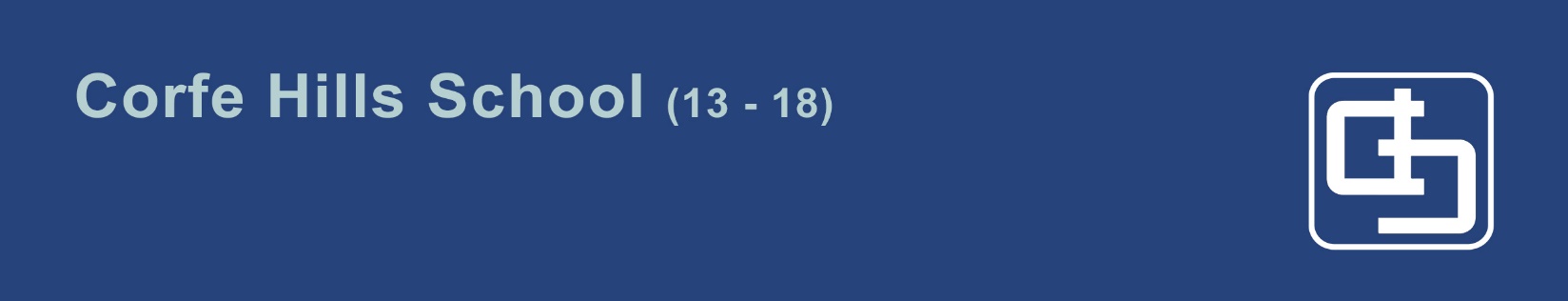 Head of Faculty:  Miss D Walkey General InformationThe vision of Corfe Hills School Mathematics Faculty is to facilitate outstanding mathematics learning for all so that each student can achieve their potential. We aim to develop confidence, cultivate independence and celebrate success. We make it a priority to promote skills that develop the ability to think mathematically, reason and solve problems so that every student thrives in their mathematics education. The Mathematics faculty consists of nine specialist teaching staff and two teaching assistants. The faculty has a lively, creative and collaborative team of staff who work hard to achieve very high standards. The faculty aims to meet the needs of all students and encourages staff to adopt flexible teaching styles, building on strengths and sharing good practice with colleagues.At KS4 students follow the Edexcel Specification. We also offer the AQA Level 2 Certificate in Further Mathematics for high attaining students. The faculty has close contacts with local middle schools with regular involvement in pyramid events.The school subscribes to ‘Mathswatch VLE’ and actively encourages students to use this as part of their independent study.All main school classes are set according to mathematical ability and movement up or down can occur where necessary.Mathematics GCSE results are consistently good, achieving a positive progress 8 score as well as 77% of our students achieving a Grade 4 and above in 2017. In the Sixth Form, around 60 students are currently taking AS/A2 Mathematics or Further Mathematics courses. We follow the Edexcel syllabus at for the new A-Level. Our current year 13 students are following the OCR syllabus. Students and teachers are able to make full use of our Integral subscription to further support learning. The faculty is excellently resourced with a modern mathematics block. We have eight main classrooms and a large faculty room where staff can work (and relax!).  Faculty staff each have their own laptop.An enthusiastic, well qualified and ambitious person is sought to teach Mathematics across the full ability range. The ability to teach to GCSE is required and teaching at AS/A2 level will be available for suitably qualified candidates with the necessary interest. All teaching staff at Corfe Hills are also academic mentors. They are responsible for a mentor group from Year 9 to 13.  Mentors meet with students each morning for 20 minutes and for an extended session on a Tuesday. This is when essential academic mentoring takes place as well as a very structured programme of activities which enhance student progression. The mentor plays an essential role in ensuring the student is prepared for the day at school.